Как записать ребёнка в секцию через «Госуслуги»Записать ребёнка в кружки и секции можно не выходя из дома — через портал «Госуслуги». Разберём на примере:Авторизуйтесь на портале «Госуслуги», перейдите в раздел «Дети и образование», а затем выберите вкладку «Запись в кружки и секции».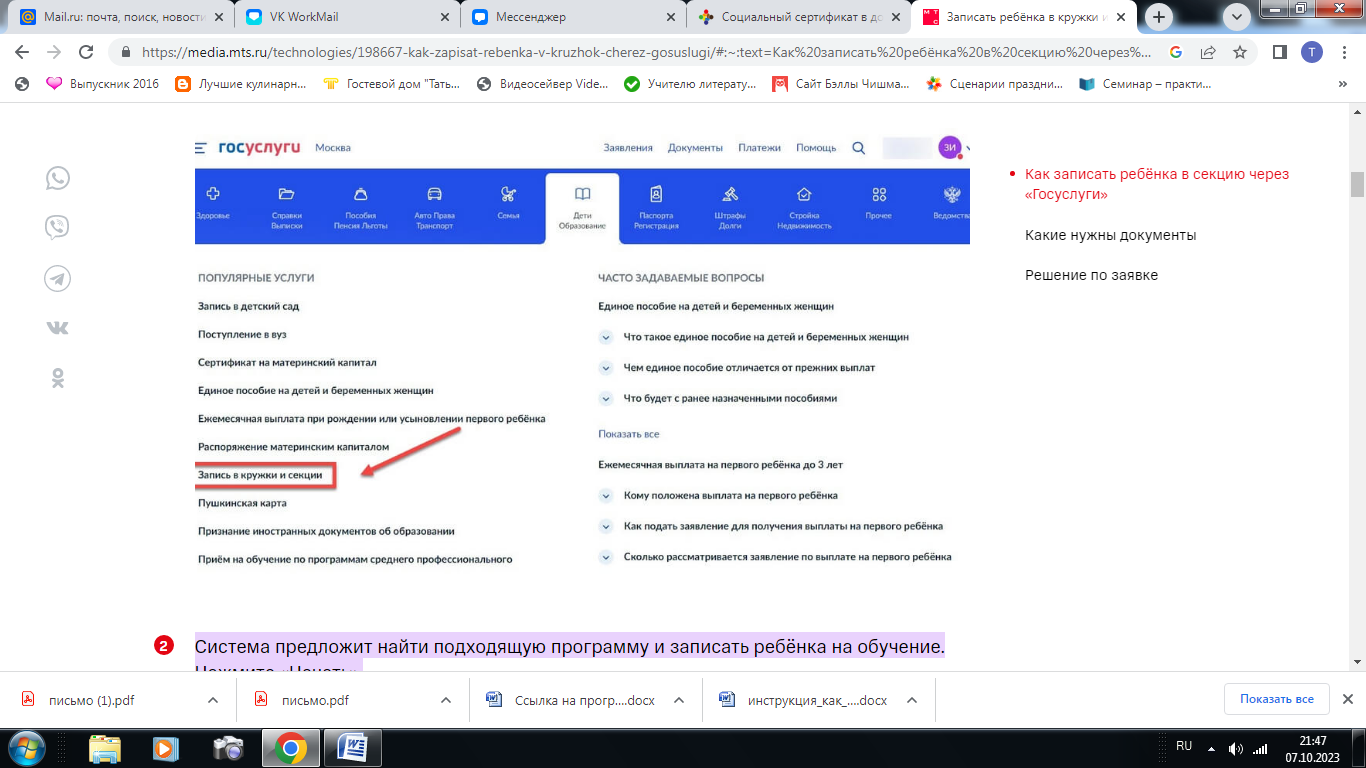 Система предложит найти подходящую программу и записать ребёнка на обучение. Нажмите «Начать».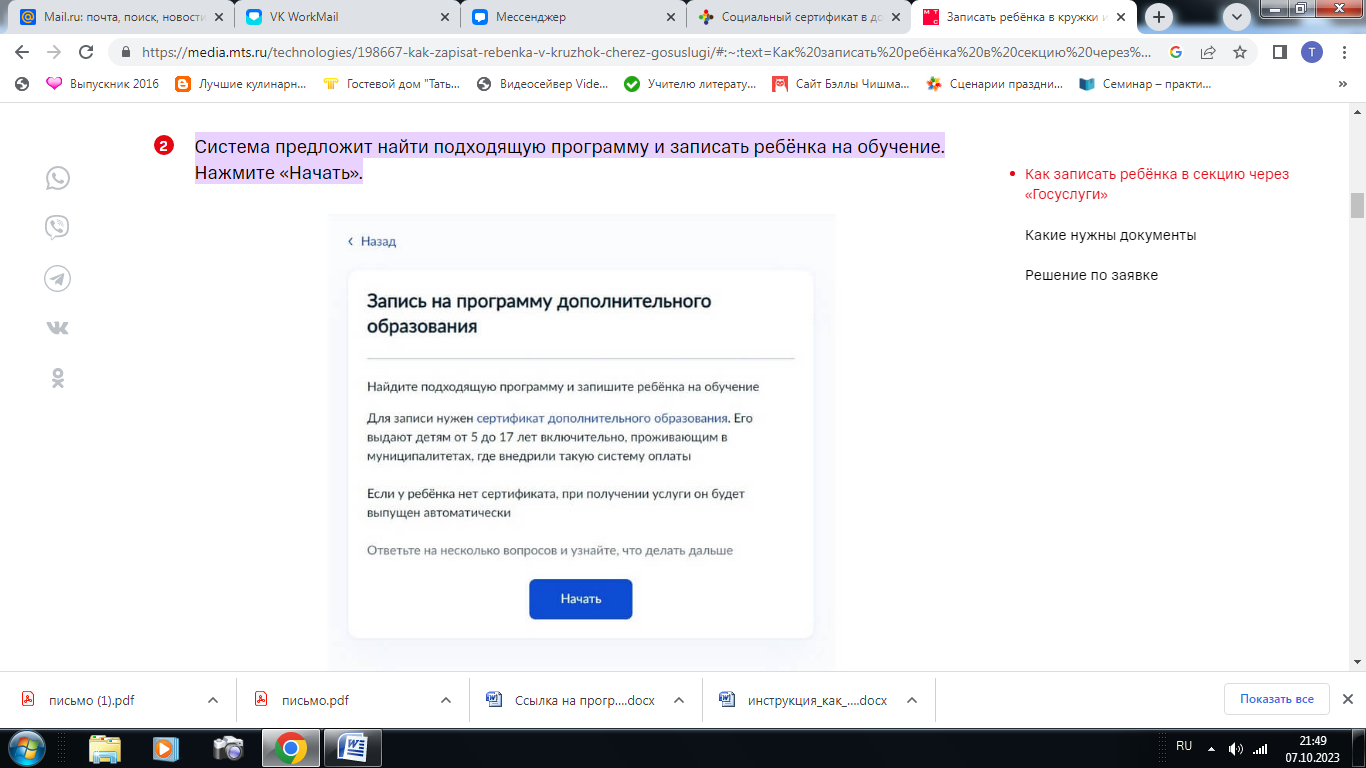 Выберите регион из списка. Далее ищем Бузулукский район (не Бузулук!)Далее нужно выбрать год, в котором ребёнку предстоит пройти обучение.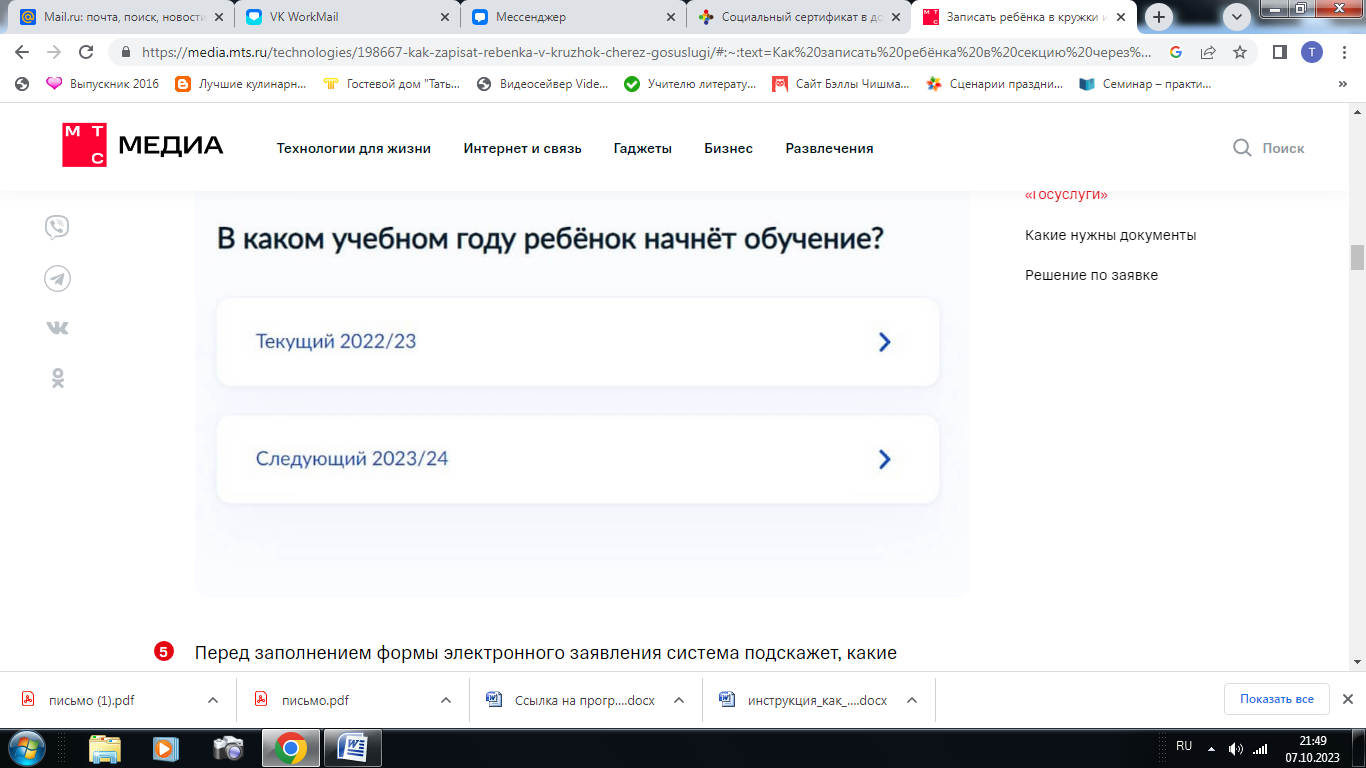 Перед заполнением формы электронного заявления система подскажет, какие документы потребуются для подачи обращения, а также как выбрать подходящую форму оплаты. Подготовьте все необходимые документы и нажмите на кнопку «Перейти к заявлению» . Следующий шаг — выбор кружка или секции. Чтобы ускорить процесс, можно воспользоваться фильтрами или картой. По результатам поиска система выдаст список учреждений дополнительного образования.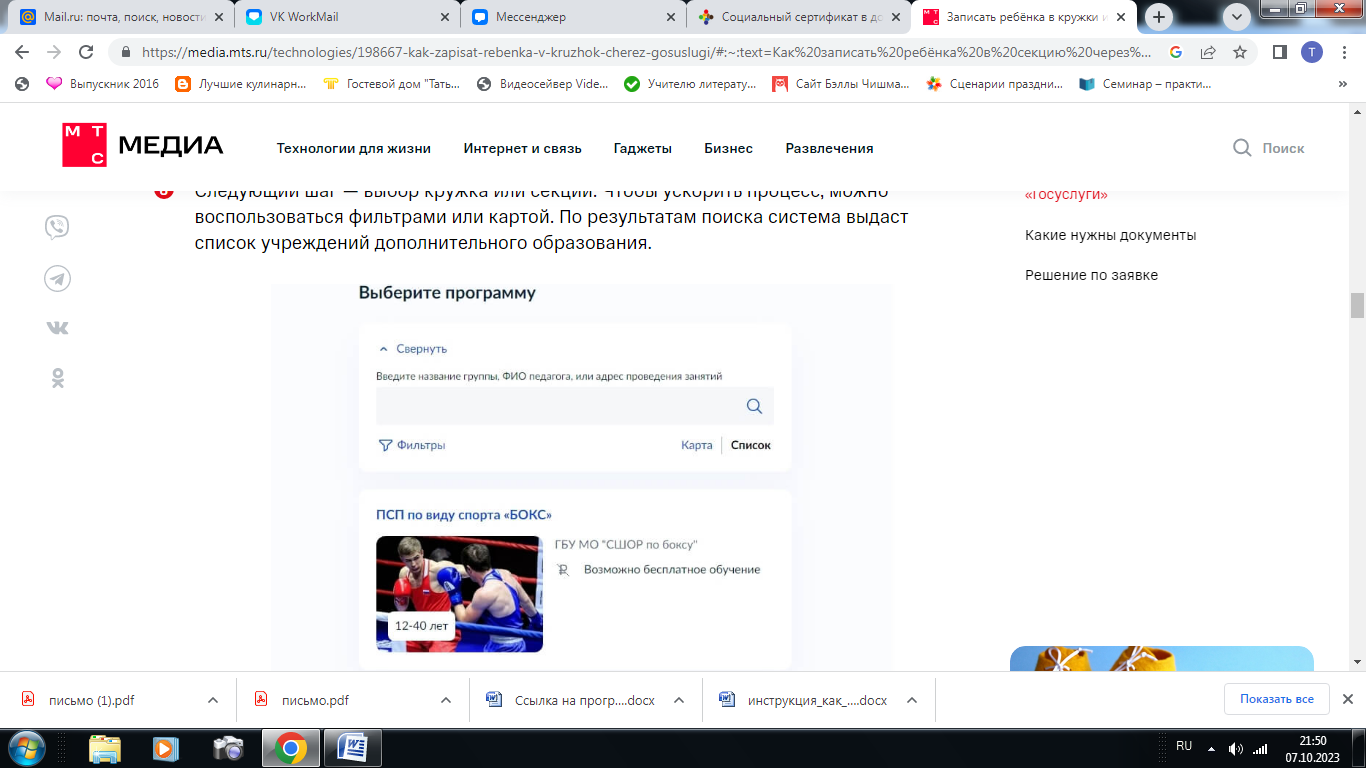 Для записи ребёнка в секцию или кружок нужно кликнуть на подходящий вариант, внимательно ознакомиться с описанием программы, а затем нажать на кнопку «Выбрать группу».Когда группа, преподаватель и дата начала занятий выбраны, система предложит ввести данные ребёнка, который будет посещать занятия.В конце нужно проверить всю информацию, подтвердить контактный номер телефона и электронной почты, а затем нажать на кнопку «Отправить заявление».Готово! Если ребёнку меньше 14 лет, заявление подают от лица законного представителя: родителя, усыновителя, опекуна. Дети от 14 до 18 лет могут подать заявление через представителя или самостоятельно.